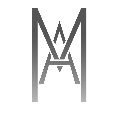 Hotel NameHotel NameSlno :Address Resvno:Registration CardRegistration CardRegistration CardGuest Name :Guest Name :Room No:Room Type :Room Type :AddressNo of AdultsNo of AdultsRoom RateRoom RateDate of Arrival :Date of Arrival :Date of Departure:Date of Departure:Billing Inst.Billing Inst.Company:Company:Credit Card Details Credit Card Details Visa MasterAmexOtherCC noExpieryHotel Policies :-Hotel Policies :-Passport Details Passport Details 1)2)Passport Number :Passport Number :3)Date of IssueDate of Issue4)Place of IssuePlace of Issue5)Date of ExpieryDate of Expiery6)Visa DetialsVisa DetialsVisa No:Date of IssueDate of IssuePlace of Issue Place of Issue Date of Expiery Date of Expiery Type of Visa :Type of Visa :Duty ManagerDuty ManagerGuest Signature Guest Signature --------------------------------------------------------------------------------------